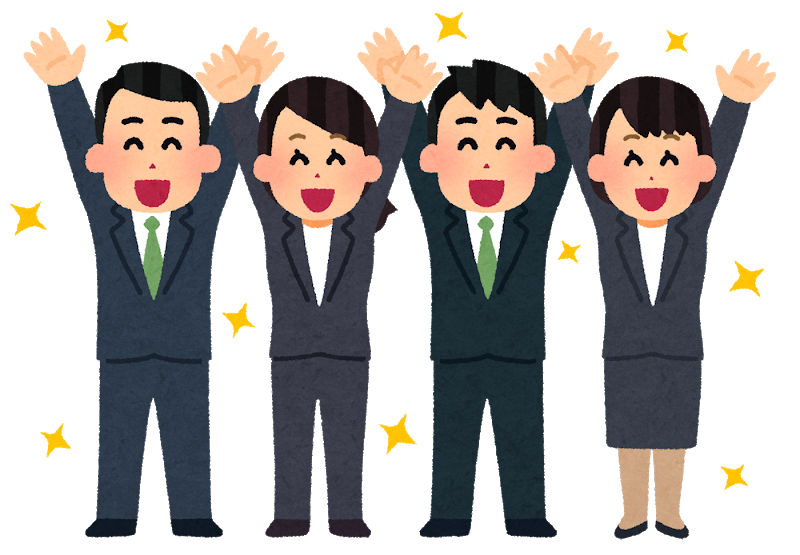 職場を越えた交流と成長のきっかけをつかむ場として、若手社員交流会を開催します。同年代同士で気兼ねなく交流をすることで様々な効果が期待できます。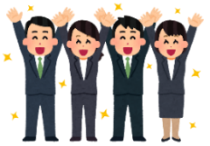 ・異なる業種の方と出会い、それぞれの価値観の違いを知り、視野が広がる。・コミュニケーションのコツが体感でき、コミュニケーション力アップ。　　・同年代同士の交流を経て、お互いに刺激を与えあい、仕事のモチベーションアップ。他にも、「この件なら交流会で出会ったあの人に聞いてみよう、相談してみよう。」など、交流会以後のつながりも広がるかもしれません。是非、貴社の新入・若手社員の皆さんにご参加いただきたく、ご案内いたします。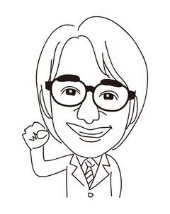 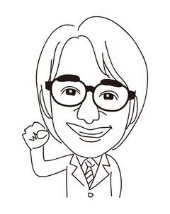 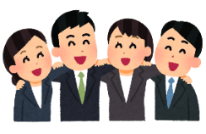 お申込み  E-mailまたは、FAXにて事前にお申込みください。ご記入いただきました情報は、主催者からの各種連絡・情報提供に利用する他、参加者名簿として講師に配布いたします。担当：岡崎商工会議所 就職情報室　TEL(0564)53-6165　FAX(0564)53-0101　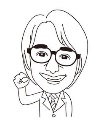 　　　　　　　　　　　　　　　　　　　　　　　E-mail：takikawa@okazakicci.or.jp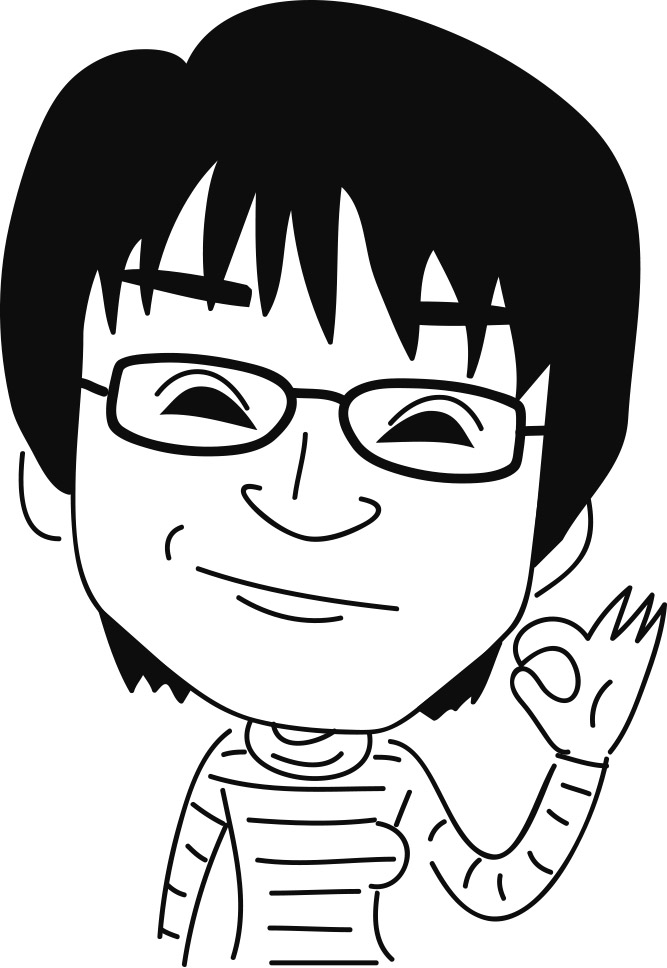 事業所名連絡担当者請求書送付先↓事前に請求書の発行が必要な場合のみご記入ください〒電話番号請求書送付先↓事前に請求書の発行が必要な場合のみご記入ください〒E-mail請求書送付先↓事前に請求書の発行が必要な場合のみご記入ください〒性別勤続年数男性・女性　・　（　　　）年目所属部署職種性別勤続年数男性・女性　・　（　　　）年目所属部署職種